Publicado en Barcelona, el 20/09/2017 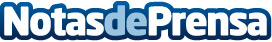 Menuario: la mejor ayuda para empezar el curso cumpliendo con los buenos propósitos alimentariosUna herramienta que facilita la planificación de los menús familiares para conseguir una alimentación sana y equilibradaDatos de contacto:Xavier Casado93 240 44 20 / 679 1Nota de prensa publicada en: https://www.notasdeprensa.es/menuario-la-mejor-ayuda-para-empezar-el-curso Categorias: Nutrición Infantil Ocio para niños Cursos http://www.notasdeprensa.es